FORMULARIO DE ENVÍO DE RESÚMENES PARA LAS JORNADAS DE INVESTIGACIÓN 2012/13TÍTULO DEL TRABAJO:  AUTOR RESPONSABLE: UNIVERSIDAD: FACULTAD: TITULACIÓN: CURSO: TUTOR ACADÉMICO: UNIVERSIDAD: DEPARTAMENTO: CARGO: 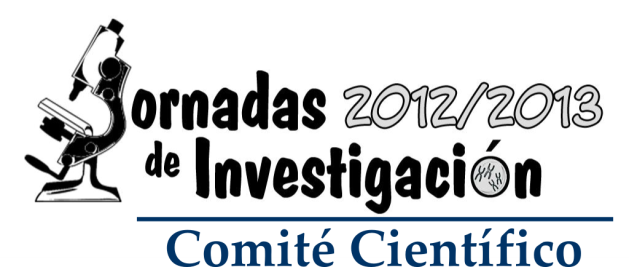 Facultat de Medicina i Odontologia de la Universitat de València13, 14 i 15 de febrero de 2013INTRODUCCIÓNMATERIALES Y MÉTODOSRESULTADOSDISCUSIÓN / CONCLUSIONESBIBLIOGRAFÍA